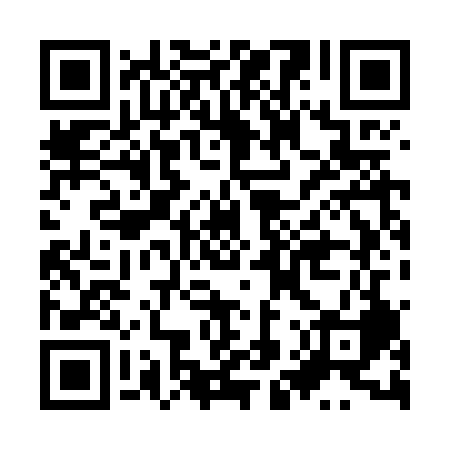 Ramadan times for Altnamackan, UKMon 11 Mar 2024 - Wed 10 Apr 2024High Latitude Method: Angle Based RulePrayer Calculation Method: Islamic Society of North AmericaAsar Calculation Method: HanafiPrayer times provided by https://www.salahtimes.comDateDayFajrSuhurSunriseDhuhrAsrIftarMaghribIsha11Mon5:135:136:5012:364:256:246:248:0112Tue5:105:106:4812:364:266:266:268:0413Wed5:075:076:4512:364:286:286:288:0614Thu5:055:056:4312:364:306:296:298:0815Fri5:025:026:4012:354:316:316:318:1016Sat5:005:006:3812:354:336:336:338:1217Sun4:574:576:3512:354:346:356:358:1418Mon4:544:546:3312:344:366:376:378:1619Tue4:514:516:3012:344:376:396:398:1820Wed4:494:496:2812:344:396:416:418:2021Thu4:464:466:2512:344:406:436:438:2222Fri4:434:436:2312:334:426:456:458:2523Sat4:404:406:2012:334:436:476:478:2724Sun4:384:386:1812:334:456:486:488:2925Mon4:354:356:1512:324:466:506:508:3126Tue4:324:326:1312:324:486:526:528:3427Wed4:294:296:1112:324:496:546:548:3628Thu4:264:266:0812:314:516:566:568:3829Fri4:234:236:0612:314:526:586:588:4030Sat4:204:206:0312:314:537:007:008:4331Sun5:185:187:011:315:558:028:029:451Mon5:155:156:581:305:568:038:039:472Tue5:125:126:561:305:588:058:059:503Wed5:095:096:531:305:598:078:079:524Thu5:065:066:511:296:008:098:099:555Fri5:035:036:481:296:028:118:119:576Sat5:005:006:461:296:038:138:1310:007Sun4:574:576:431:296:048:158:1510:028Mon4:534:536:411:286:068:178:1710:059Tue4:504:506:391:286:078:188:1810:0710Wed4:474:476:361:286:088:208:2010:10